Esercizio svoltoVerificare che la parabola  di equazione  e la circonferenza C di equazione  hanno tre punti di contatto. Tracciare i grafici delle curve.Per determinare i punti di contatto si mette a sistema l’equazione della parabola  con l’equazione della circonferenza  C  :Applicando il metodo di sostituzione al sistema di quarto grado suddetto si ottiene:CioèPertanto, si ottengono due sistemi di secondo grado:           e           Dal primo sistema si ottengono i punti:     e     Dal secondo sistema si ottiene il bipunto Q.Graficamente si ha: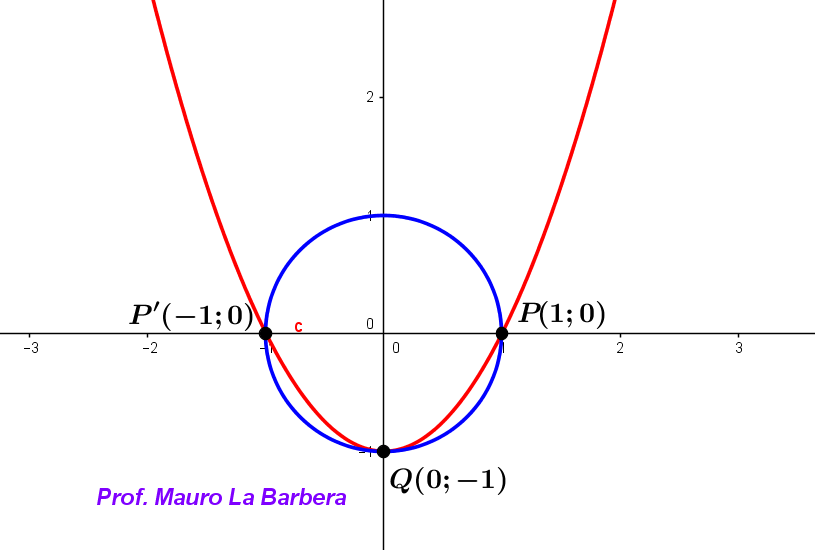 